MAS Podchlumí, z.s.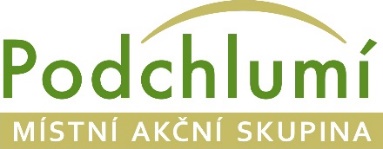 Holovousy 39, 508 01 HořiceIČ: 270 15 947Směrnice č. 5/2018Spisový, archivační a skartační řád Čl. 1Úvodní ustanoveníSpisový, archivní a skartační řád je vnitřní předpis, který sjednocuje postup při nakládání s písemnostmi nebo jinými záznamy vzniklými nebo vyřízenými v rámci MAS Podchlumí, z.s. Archivní služba je souhrn činností spojených s přijímáním, shromažďováním, ochranou, ukládáním, evidencí, odborným zpracováním a využíváním archiválií, tj. písemností trvalé hodnoty.Čl. 2Spisový řádPracovníci, kteří vyřizují došlé písemnosti jsou :Hlavní  manažer MAS Podchlumí, z.s.Účetní MAS Podchlumí, z.s.Ti veškeré písemnosti, listovní zásilky atd. doručované na adresu MAS Podchlumí, z.s., přijmou a           rozdělí na :písemnosti, které se předávají adresátům neotevřené,písemnosti, které se otevírajínoviny, časopisy a ostatní tiskoviny.Neotevřené se předávají soukromé písemnosti, za které se považují písemnosti, na nichž je uvedeno jméno adresáta-fyzické osoby před označením subjektu. Ostatní písemnosti se otvírají a předávají jednotlivým pracovníkům.Pracovníci MAS Podchlumí, z.s., opatří písemnosti podacím štítkem s datem příjmu. Neotevírané písemnosti se opatří podacím štítkem na obálce, otevírané písemnosti se označí podacím štítkem, nejlépe v dolním pravém rohu a vyznačí se počet příloh. Pokud je z povahy věci zřejmé, že podací štítkem by znehodnotilo listinu, opatří se jím obálka. Zvláštní pozornost se věnuje zprávám doručeným prostřednictvím datové schránky. Ty jsou ukládány na pevný disk a tištěny, včetně příloh. Dále jsou opatřeny podacím číslem. Informace o jejich doručení se rovněž zapisuje do podacího deníku. Další možností příjmu zpráv a dokumentů pro MAS Podchlumí, z.s., je e-mailová korespondence. Evidenci v podacím deníku podléhají pouze důležité dokumenty, které se tisknou a opatřují podacím štítkem.  O důležitosti a nutnosti založení rozhodující jednotliví příjemci e-mailové zprávy.Evidence oběhu a vyřizování písemností se provádí v podacím deníku (kniha pošty), který vede účetní spolku, v případě její nepřítomnosti Hlavní manažerka MAS.Po převzetí písemností ji zapíše do podacího deníku, přičemž se uvede :vlastní číslo jednacídatum příchodu písemnostioznačení odesílatele popis zásilkypodpisový záznam osoby, která zásilku převzalaTvorba pořadového čísla doručené a odeslané pošty se řídí těmito pravidly :a) pošta tištěná, e-mailována počátku se uvede rokza lomítkem měsíc příjmu poštyza lomítkem pořadové číslo  (dle časové posloupnosti v jednotlivých měsících)u odesílané pošty se za dalším lomítkem uvede OD          b) pošta přes Datové schránkyna počátku se uvede MAS za mezerou pořadové číslo (dle časové posloupnosti) – jedna číselná řada pro došlou i odeslanou poštu)za lomítkem se uvede rokTvorba vlastního čísla jednacího pro úřední dokumenty se řídí těmito pravidly :na počátku se uvede MAS PODCHLUMIza mezerou pořadové číslo (dle časové posloupnosti)za lomítkem rok odesláníDo podacího deníku se zapisují veškeré písemnosti, mimo:novin, časopisů a ostatních tiskovinsoukromé pošty, která se netýká činnosti spolkuV případě, že písemnost vzejde z vlastního podnětu pracovníka, zapíše se do podacího deníku s poznámkou, že jde o vlastní písemnost.Písemnost se označí vlastním číslem jednacím, veškeré písemnosti týkající se téže věci tvoří spis.Odpověď na došlou písemnost se eviduje, vyřizuje a odesílá pod číslem jednacím. Každá vyřízená  písemnost  musí  být  datována  a  podepsána.  Vlastnoruční  podpis  se  umisťuje  nad vypsaným jménem, příjmením a funkcí podpisujícího. Pokud písemnost nevyřizuje podepisující se pracovník, uvádí se pod úrovní jeho podpisu poznámka „za správnost vyhotovení“. K podpisu se připojuje razítko.Evidence odeslané pošty se rovněž eviduje v podacím deníku. Postup je stejný jako o přijaté pošty,    včetně zpráv z datové schránky a e-mailů (viz. Výše) Čl. 4Skartační řádSkartační řád upravuje postup při vyřazování písemností a dokumentů a dalších záznamů v rámci MAS Podchlumí, z.s.Skartační znak vyjadřuje dokumentární hodnotu jednotlivých druhů písemností nebo jejich věcně uspořádaných skupin, a to :„A“: písemnost má trvalou dokumentační hodnotu a je určena k trvalé archivní úschově nebo k archivní úschově v nezměněné podobě po stanovenou dobu„V“: písemnost bude podrobena výběrovému řízení, při kterém se rozhodne, co z ní má být odevzdáno do trvalé úschovy a co má být zničeno,„S“: písemnost, která bude po uplynutí stanovené lhůty zničena.Skartační lhůta značí počet let, po které musí být písemnost v úschově. Stanovené lhůty nesmějí být zkracovány, mohou však být prodlouženy. Skartační lhůta se počítá od prvního dne roku následujícího po vyřazení písemnosti.Někteří poskytovatelé dotací určují povinnou délku archivace dokumentů vztahujících se k realizovanému projektu. Tato závazná podmínka musí být žadatelem dodržována.Čl. 5Uložení do archivuArchiv slouží k uložení zejména následujících písemností a záznamů :písemnosti nepotřebné pro běžnou práci spolku, přičemž jde o písemnosti neekonomické povahypísemnosti ekonomické povahy, zejména účetní dokladypísemnosti související s činností MAS Podchlumí, z.s.,  jako zaměstnavatele (písemnosti v oblasti personalistiky)Uložení vyřízených písemností (případně i podkladových materiálů) do archivu se provádí většinou v měsíci únoru, který následuje po skončení příslušného roku.Před uložením do archivu musí být písemnosti zbaveny duplicit a na obalech řádně označeny:názvem písemnostičasovým zařazenímskartačním znakemskartační lhůtouZa správné vyřazování písemností a jiných záznamů z běžné činnosti MAS Podchlumí, z.s. a za správné uložení do archivu odpovídá pracovník spolku, v jehož kompetenci a působnosti vznikly, převážně manažer nebo účetní. Čl. 7Skartační řízeníPřílohou této směrnice je skartační plán.Pro písemnosti se po uplynutí skartační lhůty zahájí skartační řízení.Vyřazování (skartaci) se rozumí posuzování a výběr písemností, při němž se rozhoduje o tom, zda písemnosti jsou :důležité s trvalou dokumentární hodnotou a tudíž patří do archivní péče,nedůležité, které mohou být navrženy ke zničení.Bez skartačního řízení nesmějí být žádné písemnosti či jiné záznamy odevzdány přímo do sběru.Na  základě posouzení písemností vypracuje pracovník odpovědný za vedení archivu   konečný seznam písemností navržených na vyřazení. V případě, že se jedná o písemnosti, které by mohly být posouzeny jako archiválie dle příslušných právních předpisů, zašle kopii seznamu spolu se žádostí o provedení odborné archivní prohlídky Státnímu archivu v Jičíně. Jedná se zejména o stanovy, statuty, další organizační předpisy, písemnosti vypovídající o stavu a vývoji spolku.Po provedení skartačního řízení a po případném schválení návrhu na vyřazení písemností Státním archivem jsou bezcenné písemnosti zničeny. Tyto písemnosti se odepíšou z evidence archivu.Archivní řádČl. 8Pracovník odpovědný za vedení archivu zabezpečuje materiály uložené v archivu tak, aby nedošlo k jejich poškození či zničení. Spolupracuje se Státním archivem, zejména v případech písemností, které by mohly být posouzeny jako archiválie dle příslušných právních předpisů.Přírůstky do archivu se samostatně vedou v archivní knize.Pracovník odpovědný za vedení archivu zabezpečuje systematické a oborové zakládání archiválií, které vypovídají o činnosti MAS  Podchlumí, z.s.Materiály uložené v archivu mohou být využívány ke studiu, k propagačním a jiným účelům. Tato činnost může být prováděna jen ve vyhrazených prostorách archivu, případně MAS Podchlumí, z.s. Pouze výjimečně může být umožněno zapůjčení archiválií mimo archiv.V Holovousích dne 23.11.2017Účinnost: od 1. 1. 2018 Jana Němečková, předsedkyně MAS Podchlumí, z.s.Příloha č. 1            SKARTAČNÍ PLÁN Dokumenty se řadí dle organizační struktury  Název dokumentu                                                              Skartační znak/lhůta                        Příloha č. 2 číslo protokolu................................. Předávací protokol dokumentů  A/S  k uložení do spisovny Útvar:............................                                                          Dne:............................. Předal:...........................................                          Převzal:………...............................  Poznámka: protokol se vyplňuje 2x                    1x spisovna, 1x předávající Příloha č. 3 Soupis dokumentů A pozastavených z důvodů naléhavé potřeby v příruční registratuřeÚtvar:............................                                                           Jméno zodpovědného pracovníka:........................................ Beru na vědomí povinnost zabezpečit tyto dokumenty  před ztrátou nebo zcizením. Datum:................................ 	Podpis pověřeného pracovníka:......................... Příloha č. 4Ukázka skartačního návrhuStátní okresní archiv  Kontakt na pracovníka spisovny                                                              Dne …………………. Návrh na vyřazení dokumentů Na základě zákona č. 499/2004, o archivnictví a spisové službě a o změně některých zákonů, v platném znění, vyhlášky č. 259/2012, o podrobnostech výkonu spisové služby a v souladu s interní směrnicí  č. ……… navrhujeme vyřadit dokumenty uvedené v příloze. Do skartačního řízení byly zahrnuty dokumenty MAS Podchlumí, z.s.,  s.  z let .................................. s uplynulou skartační lhůtou, které nejsou nadále provozně potřebné pro další činnost organizace. Dokumenty jsou uloženy ve spisovně MAS Podchlumí, z.s., Holovousy 39, 508 01 Hořice. Přiložený seznam dokumentů navržených ke skartaci zahrnuje jak dokumenty S, tak i dokumenty A, u dokumentů V byl proveden předběžný výběr. Žádáme o odborné posouzení navrhovaných dokumentů.  Přílohy: 2 x seznamy dokumentů - …… listů 	 	 	 ................................................ razítko a podpis statutárního zástupce Vzory formulářů pro skartační řízení s příkladem vyplnění (přílohy): 1/ Dokumenty skupiny A 2/ Dokumenty skupiny S Všeobecné Smlouvy Základní dokumenty společnosti A Všeobecné Smlouvy Řízení, kontrola a metodická činnost V/5 Všeobecné Smlouvy Spolupráce se státními orgány a jinými organizacemi V/5 Všeobecné Smlouvy Korespondence běžná S/3 Všeobecné Smlouvy všeobecné V/5 Všeobecné Smlouvy hospodářské V/5 Všeobecné Smlouvy nájemní S/5 Všeobecné Smlouvy majetkoprávní A/5 Všeobecné Smlouvy kolektivní A/5 Všeobecné Smlouvy ostatní V/5 Statistika, výkaznictví Roční výkazy A/5 Statistika, výkaznictví Ostatní výkazy S/5 Strategické dokumenty Strategické dokumenty A/10 Dotace Dotace V/10 Spisová služba Skartační řízení A/5 Spisová služba Podací deník A/5 Spisová služba Jiná pomocná evidence S/5 Hospodaření a správa majetku Evidence majetku A/10 Hospodaření a správa majetku Inventarizace majetku S/5 Hospodaření a správa majetku Výběrové řízení o zadávání veřejných zakázek V/10 Propagační činnost Zpravodaj A/5 Propagační činnost Reklama vlastní V/5 Konference, porady, konzultace Konference, porady, konzultace V/5 Vymáhání pohledávek Vymáhání pohledávek S/15 Organizace Zápisy z jednání orgánů společnosti A/10 MAS Zápisy z jednání orgánů MAS A/10 MAS Monitoring a evaluace V/5 Personalistika Osobní spisy V/50 Nemocenské, sociální a zdravotní pojištění S/10 Mzdy DPP a DPČ S/5 Mzdy Mzdové listy S/50 Mzdy Daň z příjmu S/10 Finance Rozpočet A/10 Finance Faktury, kniha faktur S/10 Finance Rejstříky, katastry, výkazy V/5 Finance Právní zastupování V/5 Finance Roční účetní výkazy, roční závěrky, výroční zprávy, audit A/10 Finance Doklady o výdajích a příjmech v hotovosti S/5 Finance Účetní doklady týkající se nezaplacených pohledávek či nesplněných závazků S/5 Finance Úvěry, záruky S/5 Finance Dokumentace vedení účetnictví prostředky výpočetní techniky V/5 Ostatní agenda Kulturní, společenské, vzdělávací a sportovní akce V/5 Poř. číslo Spisový znak (je-li používán) Název dokumentů Rok vzniku Skart. znak    a  lhůta Množství Místo  uložení Poznámka o vyřazení (trvalém uložení) Poř. číslo Spisový znak (je-li  používán) Název dokumentů Rok vzniku Počet  ukládacích jednotek Pořad. číslo Spisový znak (pouze je-li zaveden) Název dokumentů Roky vzniku Skartační znak Množství 1. Roční účetní závěrky 2008-2012 A 1 šanon Pořad. číslo Spisový znak (pouze je-li zaveden) Název dokumentů Roky vzniku Skartační znak a lhůta Množství 1. 2.  3. Faktury vydané Dodací listy Mzdové listy 2008-2012 S 10 S 5 S 45 20 šanonů 60 balíků 20 balíků 